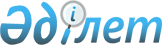 "2021-2023 жылдарға арналған Зайсан ауданының бюджеті туралы" Шығыс Қазақстан облысы Зайсан аудандық мәслихатының 2020 жылғы 23 желтоқсандағы № 67-1 шешіміне өзгерістер енгізу туралыШығыс Қазақстан облысы Зайсан аудандық мәслихатының 2021 жылғы 24 қарашадағы № 13-1 шешімі. Қазақстан Республикасының Әділет министрлігінде 2021 жылғы 8 желтоқсанда № 25615 болып тіркелді
      Шығыс Қазақстан облысы Зайсан аудандық мәслихаты ШЕШТІ:
      1. Шығыс Қазақстан облысы Зайсан аудандық мәслихатының "2021-2023 жылдарға арналған Зайсан ауданының бюджеті туралы" 2020 жылғы 23 желтоқсандағы №67-1 (Нормативтік құқықтық актілерді мемлекеттік тіркеу тізілімінде №8093 болып тіркелген) шешіміне мынадай өзгерістер енгізілсін:
      1-тармақ жаңа редакцияда жазылсын:
      "1. 2021-2023 жылдарға арналған аудандық бюджет тиісінше 1, 2 және 3 қосымшаларға сәйкес, соның ішінде 2021 жылға мынадай көлемдерде бекітілсін:
      1) кірістер – 8609024,2 мың теңге, соның ішінде:
      салықтық түсімдер - 1497320,0 мың теңге;
      салықтық емес түсімдер – 32100,0 мың теңге;
      негізгі капиталды сатудан түсетін түсімдер – 34100,0 мың теңге;
      трансферттердің түсімдері – 7045504,2 мың теңге;
      2) шығындар – 8655251,0 мың теңге;
      3) таза бюджеттік кредиттеу – -3929,5 мың теңге, соның ішінде:
      бюджеттік кредиттер – 15923,5 мың теңге;
      бюджеттік кредиттерді өтеу – 19853,0 мың теңге;
      4) қаржы активтерімен операциялар бойынша сальдо – - 4000,0 мың теңге;
      қаржы активтерін сатып алу – 0,0 мың теңге;
      мемлекеттің қаржы активтерін сатудан түсетін түсімдер – 4000,0 мың теңге;
      5) бюджет тапшылығы (профициті) – - 38297,3 мың теңге;
      6) бюджет тапшылығын қаржыландыру (профицитті пайдалану) – 38297,3 мың теңге;
      қарыздар түсімі – 15923,5 мың теңге;
      қарыздарды өтеу – 19853,0 мың теңге;
      бюджет қаражатының пайдаланатын қалдықтары – 42226,8 мың теңге.";
      6-тармақ жаңа редакцияда жазылсын:
      "6. 2021 жылға арналған аудандық бюджетте 4-қосымшаға сәйкес облыстық бюджеттен 1554693,2 мың теңге сомасында трансферттер көзделгені ескерілсін.";
      7-тармақ жаңа редакцияда жазылсын:
      "7. 2021 жылға арналған аудандық бюджетте 5-қосымшаға сәйкес республикалық бюджеттен 1368277,5 мың теңге сомасында трансферттер көзделгені ескерілсін.";
      көрсетілген шешімнің 1, 4, 5, 7-қосымшалары осы шешімнің 1, 2, 3, 4-қосымшаларына сәйкес жаңа редакцияда жазылсын.
      2. Осы шешім 2021 жылғы 1 қаңтардан бастап қолданысқа енгізіледі. 2021 жылға арналған аудандық бюджет 2021 жылға облыстық бюджеттен берілген трансферттер 2021 жылға республикалық бюджеттен берілген трансферттер 2021 жылға аудандық маңызы бар қала, ауылдық округ бюджеттеріне  берілетін нысаналы трансферттер
					© 2012. Қазақстан Республикасы Әділет министрлігінің «Қазақстан Республикасының Заңнама және құқықтық ақпарат институты» ШЖҚ РМК
				
      Аудандық мәслихат хатшысы 

С. Маркабаев
Зайсан аудандық мәслихатының
2021 жылғы 24 қарашадағы
№ 13-1 шешіміне
1-қосымшаЗайсан аудандық мәслихатының
2020 жылғы 23 желтоқсандағы
№ 67-1 шешіміне
1- қосымша
Санаты
Санаты
Санаты
Санаты
Санаты
Санаты
Сома (мың теңге)
Сыныбы
Сыныбы
Сыныбы
Сыныбы
Сома (мың теңге)
Iшкi сыныбы
Iшкi сыныбы
Сома (мың теңге)
Атауы
Сома (мың теңге)
I. КІРІСТЕР
8 609 024,2
1
1
Салықтық түсімдер
1 497 320,0
01
01
Табыс салығы
478 226,0
1
Корпоративтік табыс салығы
67 626,0
2
Жеке табыс салығы
410 600,0
03
03
Әлеуметтiк салық
376 671,0
1
Әлеуметтік салық
376 671,0
04
04
Меншiкке салынатын салықтар
603 600,0
1
Мүлiкке салынатын салықтар
603 600,0
05
05
Тауарларға, жұмыстарға және қызметтерге салынатын iшкi салықтар
32 695,0
2
Акциздер
4 780,0
3
Табиғи және басқа да ресурстарды пайдаланғаны үшiн түсетiн түсiмдер
8 759,0
4
Кәсiпкерлiк және кәсiби қызметтi жүргiзгенi үшiн алынатын алымдар
19 156,0
08
08
Заңдық маңызы бар әрекеттерді жасағаны және (немесе) оған уәкілеттігі бар мемлекеттік органдар немесе лауазымды адамдар құжаттар бергені үшін алынатын міндетті төлемдер
6 128,0
1
Мемлекеттік баж
6 128,0
2
2
Салықтық емес түсiмдер
32 100,0
01
01
Мемлекеттік меншіктен түсетін кірістер
23 090,0
5
Мемлекет меншігіндегі мүлікті жалға беруден түсетін кірістер
22 930,0
7
Мемлекеттік бюджеттен берілген кредиттер бойынша сыйақылар
160,0
06
06
Басқа да салықтық емес түсiмдер
9 010,0
1
Басқа да салықтық емес түсiмдер
9 010,0
3
3
Негізгі капиталды сатудан түсетін түсімдер
34 100,0
03
03
Жердi және материалдық емес активтердi сату
34 100,0
1
Жерді сату
30 500,0
2
Материалдық емес активтерді сату
3 600,0
4
4
Трансферттердің түсімдері
7 045 504,2
01
01
Төмен тұрған мемлекеттiк басқару органдарынан трансферттер
6 483,5
3
Аудандық маңызы бар қалалардың, ауылдардың, кенттердің, ауылдық округтардың бюджеттерінен трансферттер
6 483,5
02
02
Мемлекеттік басқарудың жоғары тұрған органдарынан түсетін трансферттер
7 039 020,7
2
Облыстық бюджеттен түсетін трансферттер
7 039 020,7
Функционалдық топ
Функционалдық топ
Функционалдық топ
Функционалдық топ
Функционалдық топ
Функционалдық топ
Сома (мың теңге)
Кіші функционалдық топ
Кіші функционалдық топ
Кіші функционалдық топ
Кіші функционалдық топ
Кіші функционалдық топ
Сома (мың теңге)
Бюджеттік бағдарлама әкiмшiсi
Бюджеттік бағдарлама әкiмшiсi
Бюджеттік бағдарлама әкiмшiсi
Сома (мың теңге)
Бағдарлама
Бағдарлама
Сома (мың теңге)
Атауы
Сома (мың теңге)
II.ШЫҒЫНДАР
8 655 251,0
01
Жалпы сипаттағы мемлекеттiк қызметтер 
863 760,6
1
1
Мемлекеттiк басқарудың жалпы функцияларын орындайтын өкiлдi, атқарушы және басқа органдар
219 567,0
112
Аудан (облыстық маңызы бар қала) мәслихатының аппараты
24 189,0
001
Аудан (облыстық маңызы бар қала) мәслихатының қызметін қамтамасыз ету жөніндегі қызметтер
23 182,0
003
Мемлекеттік органның күрделі шығыстары
1 007,0
122
Аудан (облыстық маңызы бар қала) әкiмінің аппараты
195 378,0
001
Аудан (облыстық маңызы бар қала) әкімінің қызметін қамтамасыз ету жөніндегі қызметтер
161 310,0
003
Мемлекеттік органның күрделі шығыстары
319,0
113
Төменгі тұрған бюджеттерге берілетін нысаналы ағымдағы трансферттер
33 749,0
2
2
Қаржылық қызмет
2 519,3
459
Ауданның (облыстық маңызы бар қаланың) экономика және қаржы бөлімі
2 519,3
003
Салық салу мақсатында мүлікті бағалауды жүргізу 
1 075,0
010
Жекешелендіру, коммуналдық меншікті басқару, жекешелендіруден кейінгі қызмет және осыған байланысты дауларды реттеу 
1 444,3
9
9
Жалпы сипаттағы өзге де мемлекеттiк қызметтер
641 674,3
454
Ауданның (облыстық маңызы бар қаланың) кәсіпкерлік және ауыл шаруашылығы бөлімі
36 433,0
001
Жергілікті деңгейде кәсіпкерлікті және ауыл шаруашылығын дамыту саласындағы мемлекеттік саясатты іске асыру жөніндегі қызметтер
36 433,0
458
Ауданның (облыстық маңызы бар қаланың) тұрғын үй-коммуналдық шаруашылығы, жолаушылар көлігі және автомобиль жолдары бөлімі
556 510,2
001
Жергілікті деңгейде тұрғын үй-коммуналдық шаруашылығы, жолаушылар көлігі және автомобиль жолдары саласындағы мемлекеттік саясатты іске асыру жөніндегі қызметтер
37 906,2      
013
Мемлекеттік органның күрделі шығыстары
3 272,8
113
Төменгі тұрған бюджеттерге берілетін нысаналы ағымдағы трансферттер
515 331,2
459
Ауданның (облыстық маңызы бар қаланың) экономика және қаржы бөлімі
48 731,1
001
Ауданның (облыстық маңызы бар қаланың) экономикалық саясаттын қалыптастыру мен дамыту, мемлекеттік жоспарлау, бюджеттік атқару және коммуналдық меншігін басқару саласындағы мемлекеттік саясатты іске асыру жөніндегі қызметтер
48 731,1
02
Қорғаныс
27 061,0
1
1
Әскери мұқтаждар
18 261,0
122
Аудан (облыстық маңызы бар қала) әкімінің аппараты
18 261,0
005
Жалпыға бірдей әскери міндетті атқару шеңберіндегі іс-шаралар
18 261,0
2
2
Төтенше жағдайлар жөнiндегi жұмыстарды ұйымдастыру
8 800,0
122
Аудан (облыстық маңызы бар қала) әкімінің аппараты
8 800,0
006
Аудан (облыстықмаңызыбарқала) ауқымындағы төтенше жағдайлардың алдын алу және оларды жою
5 085,4
007
Аудандық (қалалық) ауқымдағы дала өрттерінің, сондай-ақ мемлекеттік өртке қарсы қызмет органдары құрылмаған елдi мекендерде өрттердің алдын алу және оларды сөндіру жөніндегі іс-шаралар
3 714,6
03
Қоғамдық тәртіп, қауіпсіздік, құқықтық, сот, қылмыстық-атқару қызметі
1 250,0
9
9
Қоғамдық тәртіп және қауіпсіздік саласындағы басқа да қызметтер
1 250,0
458
Ауданның (облыстық маңызы бар қаланың) тұрғын үй-коммуналдық шаруашылығы, жолаушылар көлігі және автомобиль жолдары бөлімі
1 250,0
021
Елдi мекендерде жол қозғалысы қауiпсiздiгін қамтамасыз ету
1 250,0
06
Әлеуметтiк көмек және әлеуметтiк қамсыздандыру
721 790,5
1
1
Әлеуметтiк қамсыздандыру
258 437,0
451
Ауданның (облыстық маңызы бар қаланың) жұмыспен қамту және әлеуметтік бағдарламалар бөлімі
258 437,0
005
Мемлекеттік атаулы әлеуметтік көмек 
258 437,0
2
2
Әлеуметтiк көмек
368 466,5
451
Ауданның (облыстық маңызы бар қаланың) жұмыспен қамту және әлеуметтік бағдарламалар бөлімі
368 466,5
002
Жұмыспен қамту бағдарламасы
179 949,0          
004
Ауылдық жерлерде тұратын денсаулық сақтау, білім беру, әлеуметтік қамтамасыз ету, мәдениет, спорт және ветеринар мамандарына отын сатып алуға Қазақстан Республикасының заңнамасына сәйкес әлеуметтік көмек көрсету
31 163,0
006
Тұрғын үйге көмек көрсету
1 595,0
007
Жергілікті өкілетті органдардың шешімі бойынша мұқтаж азаматтардың жекелеген топтарына әлеуметтік көмек
57 042,5
017
Оңалтудың жеке бағдарламасына сәйкес мұқтаж мүгедектерді протездік-ортопедиялық көмек, сурдотехникалық құралдар, тифлотехникалық құралдар, санаторий-курорттық емделу, міндетті гигиеналық құралдармен қамтамасыз ету, арнаулы жүріп-тұру құралдары, қозғалуға қиындығы бар бірінші топтағы мүгедектерге жеке көмекшінің және есту бойынша мүгедектерге қолмен көрсететін тіл маманының қызметтері мен қамтамасыз ету
54 721,0
023
Жұмыспен қамту орталықтарының қызметін қамтамасыз ету
43 996,0
9
9
Әлеуметтiк көмек және әлеуметтiк қамтамасыз ету салаларындағы өзге де қызметтер
94 887,0
451
Ауданның (облыстық маңызы бар қаланың) жұмыспен қамту және әлеуметтік бағдарламалар бөлімі
94 887,0
001
Жергілікті деңгейде халық үшін әлеуметтік бағдарламаларды жұмыспен қамтуды қамтамасыз етуді іске асыру саласындағы мемлекеттік саясатты іске асыру жөніндегі қызметтер
36 842,0
011
Жәрдемақыларды және басқа да әлеуметтік төлемдерді есептеу, төлеу мен жеткізу бойынша қызметтерге ақы төлеу
2 800,0
094
Әлеуметтік көмек ретінде тұрғын үй сертификаттарын беру
5 000,0
113
Төменгі тұрған бюджеттерге берілетін нысаналы ағымдағы трансферттер
50 245,0
07
Тұрғын үй-коммуналдық шаруашылық
1 843 141,7
1
1
Тұрғын үй шаруашылығы
1 714 246,7
458
Ауданның (облыстық маңызы бар қаланың) тұрғын үй-коммуналдық шаруашылығы, жолаушылар көлігі және автомобиль жолдары бөлімі
892 323,0
003
Мемлекеттік тұрғын үй қорын сақтауды ұйымдастыру
16 023,0
004
Азаматтардың жекелеген санаттарын тұрғын үймен қамтамасыз ету
876 300,0
466
Ауданның (облыстық маңызы бар қаланың) сәулет, қала құрылысы және құрылыс бөлімі
821 923,7
003
Коммуналдық тұрғын үй қорының тұрғын үйін жобалау және (немесе) салу, реконструкциялау
465 986,5
004
Инженерлік-коммуникациялық инфрақұрылымды жобалау, дамыту және (немесе) жайластыру
355 937,2
2
2
Коммуналдық шаруашылық
127 895,0
458
Ауданның (облыстық маңызы бар қаланың) тұрғын үй-коммуналдық шаруашылығы, жолаушылар көлігі және автомобиль жолдары бөлімі
120 745,0
012
Сумен жабдықтау және су бұру жүйесінің жұмыс істеуі
112 543,0
026
Ауданның (облыстықмаңызыбарқаланың) коммуналдықменшігіндегіжылужүйелерінқолданудыұйымдастыру
8 202,0
466
Ауданның (облыстық маңызы бар қаланың) сәулет, қала құрылысы және құрылыс бөлімі
7 150,0
058
Елді мекендердегі сумен жабдықтау және су бұру жүйелерін дамыту
7 150,0
3
3
Елді-мекендерді көркейту
1 000,0
458
Ауданның (облыстық маңызы бар қаланың) тұрғын үй-коммуналдық шаруашылығы, жолаушылар көлігі және автомобиль жолдары бөлімі
1 000,0
016
Елдi мекендердiң санитариясын қамтамасыз ету
1 000,0
08
Мәдениет, спорт, туризм және ақпараттық кеңістiк
362 345,6
1
1
Мәдениет саласындағы қызмет
179 775,6
455 
Ауданның (облыстық маңызы бар қаланың) мәдениет және тілдерді дамыту бөлімі
179 775,6
003
Мәдени-демалыс жұмысын қолдау
179 775,6
2
2
Спорт 
88 991,5
465 
Ауданның (облыстық маңызы бар қаланың) дене шынықтыру және спорт бөлімі
88 991,5
001 
Жергілікті деңгейде дене шынықтыру және спорт саласындағы мемлекеттік саясатты іске асыру жөніндегі қызметте
7 206,0
005
Ұлттық және бұқаралық спорт түрлерін дамыту
71 688,5
006
Аудандық (облыстық маңызы бар қалалық) деңгейде спорттық жарыстар өткiзу
4 000,0
007
Әртүрлi спорт түрлерi бойынша аудан (облыстық маңызы бар қала) құрама командаларының мүшелерiн дайындау және олардың облыстық спорт жарыстарына қатысуы
6 097,0
3
3
Ақпараттық кеңiстiк
39 691,5
455
Ауданның (облыстық маңызы бар қаланың) мәдениет және тілдерді дамыту бөлімі
29 683,0
006
Аудандық (қалалық) кiтапханалардың жұмыс iстеуi
29 633,0
007
Мемлекеттік тілді және Қазақстан халқының басқа да тілдерін дамыту
50,0
456
Ауданның (облыстық маңызы бар қаланың) ішкі саясат бөлімі
10 008,5
002
Мемлекеттік ақпараттық саясат жүргізу жөніндегі қызметтер
10 008,5
9
9
Мәдениет, спорт, туризм және ақпараттық кеңістікті ұйымдастыру жөніндегі өзге де қызметтер
53 887,0
455
Ауданның (облыстық маңызы бар қаланың) мәдениет және тілдерді дамыту бөлімі
13 445,0
001
Жергілікті деңгейде тілдерді және мәдениетті дамыту саласындағы мемлекеттік саясатты іске асыру жөніндегі қызметтер
13386,0
010
Мемлекеттік органның күрделі шығыстары
59,0
456
Ауданның (облыстық маңызы бар қаланың) ішкі саясат бөлімі
40 442,0
001
Жергілікті деңгейде ақпарат, мемлекеттілікті нығайту және азаматтардың әлеуметтік сенімділігін қалыптастыру саласында мемлекеттік саясатты іске асыру жөніндегі қызметтер
20 504,0
003
Жастар саясаты саласында іс-шараларды іске асыру
18 938,0
032
Ведомстволық бағыныстағы мемлекеттік мекемелер мен ұйымдардың күрделі шығыстары
1 000,0
09
Отын-энергетика кешенi және жер қойнауын пайдалану
251 040,0
9
9
Отын-энергетика кешені және жер қойнауын пайдалану саласындағы өзге де қызметтер
251 040,0
466
Ауданның (облыстық маңызы бар қаланың) сәулет, қала құрылысы және құрылыс бөлімі
251 040,0
036
Газ тасымалдау жүйесін дамыту
251 040,0
10
Ауыл, су, орман, балық шаруашылығы, ерекше қорғалатын табиғи аумақтар, қоршаған ортаны және жануарлар дүниесін қорғау, жер қатынастары
53 678,2
1
1
Ауыл шаруашылығы
2 678,6
466
Ауданның (облыстық маңызы бар қаланың) сәулет, қала құрылысы және құрылыс бөлімі
2 678,6
010
Ауыл шаруашылығы объектілерін дамыту
2 678,6
6
6
Жер қатынастары
42 859,0
463
Ауданның (облыстық маңызы бар қаланың) жер қатынастары бөлімі
42 859,0
001
Аудан (облыстық маңызы бар қала) аумағында жер қатынастарын реттеу саласындағы мемлекеттік саясатты іске асыру жөніндегі қызметтер
19 963,0
003
Елдi мекендердi жер-шаруашылық орналастыру
22 896,0
9
9
Ауыл, су, орман, балық шаруашылығы, қоршаған ортаны қорғау және жер қатынастары саласындағы басқа да қызметтер
8 140,6
459
Ауданның (облыстық маңызы бар қаланың) экономика және қаржы бөлімі
8 140,6
099
Мамандарға әлеуметтік қолдау көрсету жөніндегі шараларды іске асыру
8 140,6
11
Өнеркәсіп, сәулет, қала құрылысы және құрылыс қызметі
28 718,0
2
2
Сәулет, қала құрылысы және құрылыс қызметі
28 718,0
466
Ауданның (облыстық маңызы бар қаланың) сәулет, қала құрылысы және құрылыс бөлімі
28 718,0
001
Құрылыс, облыс қалаларының, аудандарының және елді мекендерінің сәулеттік бейнесін жақсарту саласындағы мемлекеттік саясатты іске асыру және ауданның (облыстық маңызы бар қаланың) аумағын оңтайлы және тиімді қала құрылыстық игеруді қамтамасыз ету жөніндегі қызметтер
28 468,0
013
Аудан аумағында қала құрылысын дамытудың кешенді схемаларын, аудандық (облыстық) маңызы бар қалалардың, кенттердің және өзге де ауылдық елді мекендердің бас жоспарларын әзірлеу
250,0
12
Көлiк және коммуникация
73 939,3
1
1
Автомобиль көлiгi
25 539,3
458
Ауданның (облыстық маңызы бар қаланың) тұрғын үй-коммуналдық шаруашылығы, жолаушылар көлігі және автомобиль жолдары бөлімі
25 539,3
022
Көлік инфрақұрылымын дамыту
1 385,3
023
Автомобиль жолдарының жұмыс істеуін қамтамасыз ету
24 154,0
9
9
Көлік және коммуникациялар саласындағы өзге де қызметтер
48 400,0
458
Ауданның (облыстық маңызы бар қаланың) тұрғын үй-коммуналдық шаруашылығы, жолаушылар көлігі және автомобиль жолдары бөлімі
48 400,0
024
Кентiшiлiк (қалаiшiлiк), қала маңындағы ауданiшiлiк қоғамдық жолаушылар тасымалдарын ұйымдастыру
48 400,0
13
Басқалар
14 372,0
9
9
Басқалар
14 372,0
459
Ауданның (облыстық маңызы бар қаланың) экономика және қаржы бөлімі
14 372,0
012
Ауданның (облыстық маңызы бар қаланың) жергілікті атқарушы органының резерві 
14 372,0
14
Борышқа қызмет көрсету
17 482,0
1
1
Борышқа қызмет көрсету
17 482,0
459
Ауданның (облыстық маңызы бар қаланың) экономика және қаржы бөлімі
17 482,0
021
Жергілікті атқарушы органдардың облыстық бюджеттен қарыздар бойынша сыйақылар мен өзге де төлемдерді төлеу бойынша борышына қызмет көрсету
17 482,0
15
Трансферттер
4 396 672,1
1
1
Трансферттер
4 396 672,1
459
Ауданның (облыстық маңызы бар қаланың) экономика және қаржы бөлімі
4 396 672,1
006
Пайдаланылмаған (толық пайдаланылмаған) нысаналы трансферттерді қайтару
4 739,1
024
Заңнаманы өзгертуге байланысты жоғары тұрған бюджеттің шығындарын өтеуге төменгі тұрған бюджеттен ағымдағы нысаналы трансферттер
4 184 787,0
038
Субвенциялар
207 146,0
III.ТАЗА БЮДЖЕТТІК КРЕДИТТЕУ
-3 929,5
Бюджеттік кредиттер
15 923,5
10
Ауыл, су, орман, балық шаруашылығы, ерекше қорғалатын табиғи аумақтар, қоршаған ортаны және жануарлар дүниесін қорғау, жер қатынастары
15 923,5
9
9
Ауыл, су, орман, балық шаруашылығы, қоршаған ортаны қорғау және жер қатынастары саласындағы басқа да қызметтер
15 923,5
459
Ауданның (облыстық маңызы бар қаланың) экономика және қаржы бөлімі
15 923,5
018
Мамандарды әлеуметтік қолдау шараларын іске асыру үшін бюджеттік кредиттер
15 923,5
5
5
Бюджеттік кредиттерді өтеу
19 853,0
01
Бюджеттік кредиттерді өтеу
19 853,0
1
Мемлекеттік бюджеттен берілген бюджеттік кредиттерді өтеу
19 853,0
IV. ҚАРЖЫ АКТИВТЕРІМЕН ОПЕРАЦИЯЛАР БОЙЫНША САЛЬДО
-4000,0
Қаржы активтерін сатып алу
0,0
 6
 6
Мемлекеттің қаржы активтерін сатудан түсетін түсімдер
4000,0
01
Мемлекеттің қаржы активтерін сатудан түсетін түсімдер
4000,0
1
Қаржы активтерін ел ішінде сатудан түсетін түсімдер
4000,0
V.БЮДЖЕТ ТАПШЫЛЫҒЫ (ПРОФИЦИТІ)
-38 297,3
VI.БЮДЖЕТ ТАПШЫЛЫҒЫН ҚАРЖЫЛАНДЫРУ (ПРОФИЦИТТІ ПАЙДАЛАНУ)
38 297,3
7
7
Қарыздар түсімі
15 923,5
01
Мемлекеттік ішкі қарыздар
15 923,5
2
Қарыз алу келісім-шарттары
15 923,5
16
Қарыздарды өтеу
19 853,0
1
1
Қарыздарды өтеу
19 853,0
459
Ауданның (облыстық маңызы бар қаланың) экономика және қаржы бөлімі
19 853,0
005
Жергілікті атқарушы органның жоғары тұрған бюджет алдындағы борышын өтеу
19 853,0
8
8
Бюджет қаражатының пайдаланылатын қалдықтары
42 226,8
01
Бюджет қаражаты қалдықтары
42 226,8
1
Бюджет қаражатының бос қалдықтары
42 226,8шешіміне 2- қосымша
Зайсан аудандық мәслихатының
2020 жылғы 23 желтоқсандағы
№ 67-1 шешіміне
4- қосымша
р/с
Атауы
Шығыстар сомасы (мың теңге)
1
Жергілікті өкілетті органдардың шешімі бойынша мұқтаж азаматтардың жекелеген топтарына әлеуметтік көмек
39 519,5
2
Нәтижелі жұмыспен қамтуды және жаппай кәсіпкерлікті дамыту бағдарламасы шеңберінде іс шараларды іске асыру
15 182,0
3
Облыстық бюджеттен аудан бюджеттеріне нысаналы трансферттер
1 185 328,7
4
Коммуналдық тұрғын үй қорының тұрғын үйін жобалау және (немесе) салу, реконструкциялау
122 530,5
5
Инженерлік-коммуникациялық инфрақұрылымды жобалау, дамыту және (немесе) жайластыру
153 570,2
6
"Ауыл – Ел бесігі" бағдарламасы аясында іс шараларды іске асыру
38 562,3
Барлығы
1 554 693,2шешіміне 3- қосымша
Зайсан аудандық мәслихатының
2020 жылғы 23 желтоқсандағы
№67-1 шешіміне
5- қосымша
р/с
Атауы
Сома (мың теңге)
1
Нәтижелі жұмыспен қамтуды және жаппай кәсіпкерлікті дамыту бағдарламасы шеңберінде еңбек нарығын дамыту
160 895,0
2
Қазақстан Республикасында мүгедектердің құқықтарын қамтамасыз ету және өмір сүру сапасын жақсарту 
14 565,0
3
Мемлекеттік атаулы әлеуметтік көмек төлемі мен кепілді әлеуметтік пакет
257 486,0
4
Мемлекеттік әлеуметтік қорғау мекемелерінің қызметкерлерінің жалақысын көтеру 
58 248,0
5
Мемлекеттік мәдениет мекемелерінің қызметкерлерінің жалақысын көтеру 
28 412,0
6
Коммуналдық тұрғын үй қорының тұрғын үйін жобалау және (немесе) салу, реконструкциялау
343 456,0
7
Инженерлік-коммуникациялық инфрақұрылымды жобалау, дамыту және (немесе) жайластыру
160 312,0
8
"Ауыл – Ел бесігі" бағдарламасы аясында іс шараларды іске асыру
344 903,5
Жиыны
1 368 277,5шешіміне 4- қосымша
Зайсан аудандық мәслихатының
2020 жылғы 23 желтоқсандағы
№ 67-1 шешіміне
7- қосымша
Аудандық маңызы бар қала, ауылдық округ әкімдерінің бюджеттерінің атауы
Сома 
(мың теңге)    
Зайсан қала бюджеті
99 391,0
Айнабұлақ ауылдық округі бюджеті
133 155,4
Біржан ауылдық округі бюджеті
8 792,4
Дайыр ауылдық округі бюджеті
93 831,6
Қарабұлақ ауылдық округі бюджеті
201 259,8
Қаратал ауылдық округі бюджеті
18 338,7
Кенсай ауылдық округі бюджеті
10 624,0
Сарытерек ауылдық округі бюджеті
16 589,7
Шілікті ауылдық округі бюджеті
17 342,6
Жиыны
599 325,2